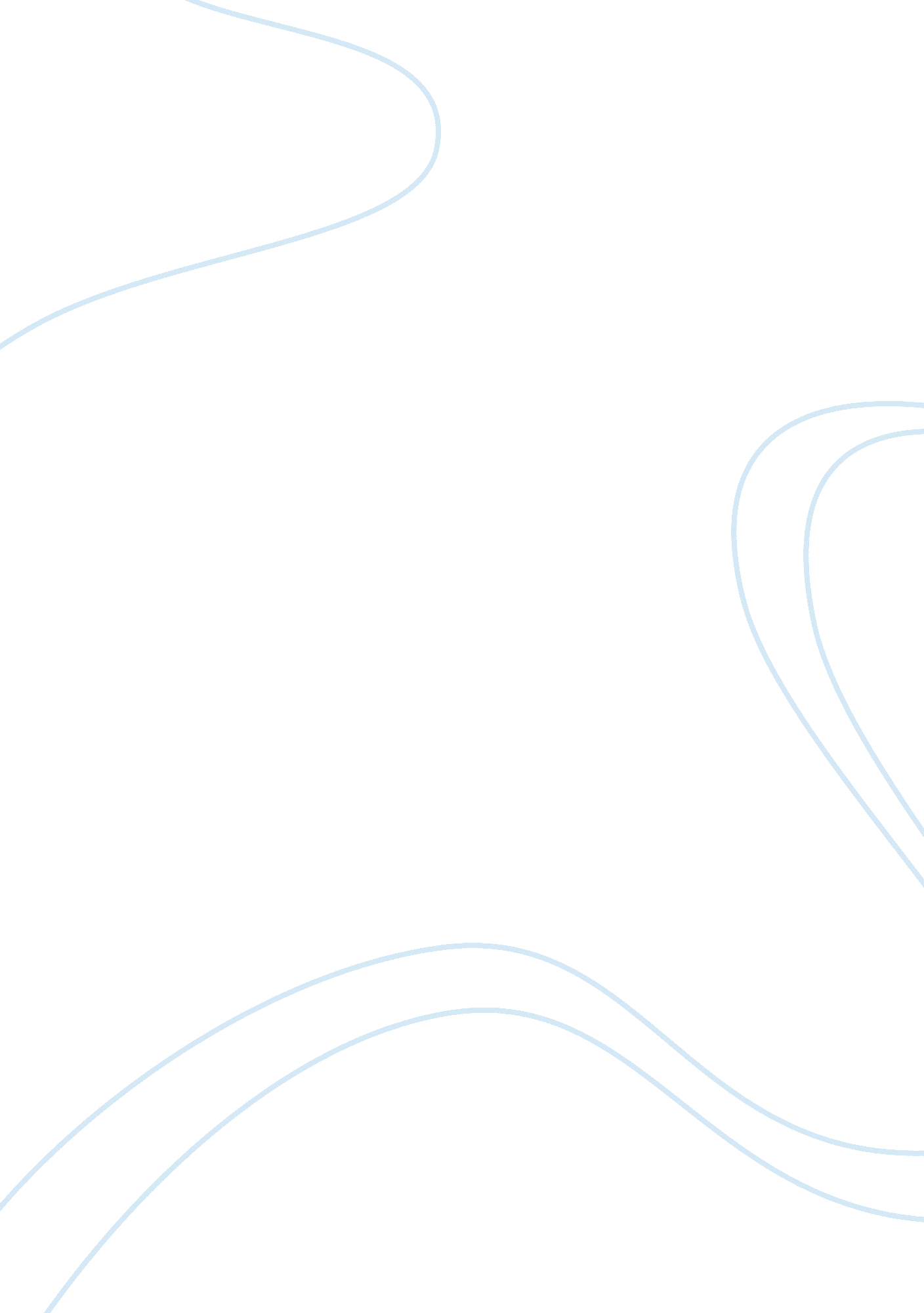 Three-dimensional (3d)Linguistics, English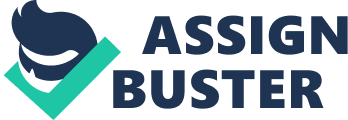 3D Every individual explores his or her hidden talent at one point of time. In the similar manner, I also found my talent or rather explored by talent i. e. writing. I believe that it is essential to be able to write because that leaves a mark of your existence for others. Great legends have left their written pieces about experiences and phases in life. 
I also believe that writing has made me understand my goals in life and outlook on different issues. I describe myself as a three-dimensional (3D) writer. It is merely because I am able to look at one issue, conflict or aspect of life from different perspectives. Writing has rather enabled me to appoint such an approach that allows effective decision-making. 
Also, by being a 3D writer, I expound that I can write about almost everything. I am able to write in a versatile manner. Furthermore, as a three-dimensional writer, I can easily take viewpoints of different writers under consideration. It provides food for thought or inspiration for me to write about different subjects (McWhorter). 
For me, writing is a passion that is not just the need for communication, but also a way to stay connected to the inner-self. Whenever I have problems to face then I make myself write about it. In this manner, I am able to concentrate on the ways that should be followed to get away easily with them. For me, writing is a way of knowing oneself and spreading inspirations for others. 
Works Cited 
McWhorter, K. Reflections: Patterns for Reading and Writing. New York: Bedford/St. Martins, 2013. Print. 